A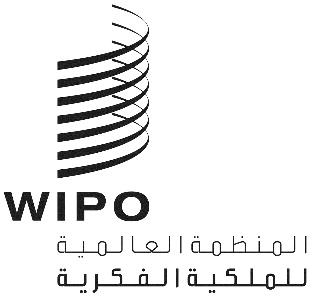 الأصل: بالإنكليزيةالتاريخ: 14 ديسمبر 2018اللجنة الحكومية الدولية المعنية بالملكية الفكرية والموارد الوراثية والمعارف التقليدية والفولكلورالدورة الثامنة والثلاثونجنيف، من 10 إلى 14 ديسمبر 2018قرارات الدورة الثامنة والثلاثين للجنةالتي اعتمدتها اللجنةقرار بشأن البند 2 من جدول الأعمالاعتماد جدول الأعمالقدم الرئيس مشروع جدول الأعمال المُعمّم في الوثيقة WIPO/GRTKF/IC/38/1 Prov. 3 كي يُعتمد، وتم اعتماده.قرار بشأن البند 3 من جدول الأعمالاعتماد تقرير الدورة السادسة والثلاثينقدم الرئيس مشروع تقرير الدورة السادسة والثلاثين للجنة ( WIPO/GRTKF/IC/36/11 Prov. 2) كي يُعتمد، وتم اعتماده.قرار بشأن البند 4 من جدول الأعمالاعتماد تقرير الدورة السابعة والثلاثينقدم الرئيس مشروع تقرير الدورة السابعة والثلاثين للجنة ( WIPO/GRTKF/IC/37/17 Prov. 2) كي يُعتمد، وتم اعتماده.قرار بشأن البند 5 من جدول الأعمال:اعتماد بعض المنظماتوافقت اللجنة بالإجماع على اعتماد المنظمات الثلاث التالية بصفة مراقب مؤقت وهي كالتالي: جمعية الدفاع عن حقوق المرضى العقليين (A.D.D.M.M)؛ وجمعية النهوض بحقوق الإنسان والتنمية (APDHD)؛ ومؤسسة واكاتو.قرار بشأن البند 6 من جدول الأعمال:مشاركة الجماعات الأصلية والمحليةأحاطت اللجنة علما بالوثائق WIPO/GRTKF/IC/38/3 Rev. وWIPO/GRTKF/IC/38/INF/4 وWIPO/GRTKF/IC/38/INF/6.وشجّعت اللجنة بشدّة أعضاءها وجميع الهيئات المهتمة في القطاعين العام والخاص وحثّتها على الإسهام في صندوق الويبو للتبرعات لفائدة الجماعات الأصلية والمحلية المعتمدة.وذكّرت اللجنة بالقرارات الصادرة عن الجمعية العامة للويبو في دورتها الخمسين، وشجّعت أعضاءها أيضا على النظر في ترتيبات بديلة أخرى للتمويل.واقترح الرئيس انتخاب الأعضاء الثمانية التالية أسماؤهم في المجلس الاستشاري للعمل بصفتهم الشخصية وانتخبتهم اللجنة بالتزكية: السيد كمال بن كورمين، مساعد مدير عام، إدارة الشؤون التقنية والعلوم والتكنولوجيا، هيئة الملكية الفكرية بماليزيا (MyIPO)، وزارة التجارة المحلية وشؤون المستهلكين، ماليزيا؛ والسيد كعباج كوندي تشوك، ممثل عن مركز الدراسات المتعددة التخصصات - أيمارا، بوليفيا (دولة – المتعددة القوميات)؛ والسيدة جون لورينزو، ممثلة عن مجلس معاهدة الهنود الدولية، الولايات المتحدة الأمريكية؛ والسيدة باولا مورينو لاتوري، مستشارة، مديرية الشؤون الاقتصادية والاجتماعية والبيئية، وزارة الشؤون الخارجية، كولومبيا؛ والسيدة سوزان نوي، ممثلة عن صندوق حقوق الأمريكيين الأصليين، الولايات المتحدة الأمريكية؛ والسيدة شوميكازي بانغو، خبيرة، وزارة العلوم والتكنولوجيا، جنوب أفريقيا؛ والسيدة ريناتا رينكاوسكيين، مستشارة، البعثة الدائمة لليتوانيا، جنيف؛ والسيدة أوريليا شولتز، مستشارة، إدارة السياسة العامة والشؤون الدولية، مكتب حق المؤلف، الولايات المتحدة الأمريكية.وعيّن رئيس اللجنة السيد فيزال شيري سيدهارتا، نائب رئيس اللجنة، رئيسا للمجلس الاستشاري.قرار بشأن البند 7 من جدول الأعمال:تقرير فريق الخبراء المخصص المعني بالمعارف التقليدية وأشكال التعبير الثقافي التقليديأحاطت اللجنة علما بالتقريرين الشفهيين المقدمين من المشاركيْن في رئاسة فريق الخبراء المخصص المعني بالمعارف التقليدية وأشكال التعبير الثقافي التقليدي، وهما السيدة ماريسيلا أوما (مستشارة في مجال الملكية الفكرية، كينيا) والسيد مايكل شابيرو (مستشار رئيسي، مكتب السياسات والشؤون الدولية، مكتب الولايات المتحدة الأمريكية للبراءات والعلامات التجارية).قرار بشأن البند 8 من جدول الأعمال:المعارف التقليدية/أشكال التعبير الثقافي التقليديأعدت اللجنة، استنادا إلى الوثيقة WIPO/GRTKF/IC/38/4، نصا آخر بعنوان "حماية المعارف التقليدية: مشروع مواد - النسخة المعدّلة الثانية (Rev. 2)"، وأعدت، استنادا إلى الوثيقة WIPO/GRTKF/IC/38/5، نصا آخر بعنوان "حماية أشكال التعبير الثقافي التقليدي: مشروع مواد - النسخة المعدّلة الثانية (Rev. 2)". وقرّرت اللجنة إحالة النصين المذكورين، بالصيغة التي وردا بها لدى اختتام النظر في هذا البند من جدول الأعمال في 14 ديسمبر 2018، إلى دورتها التاسعة والثلاثين طبقا لولايتها للثنائية 2018-2019 وبرنامج عملها لعام 2018، على النحو الوارد في الوثيقة WO/GA/49/21.وأحاطت اللجنة علما بالوثائق  WIPO/GRTKF/IC/38/6وWIPO/GRTKF/IC/38/7 وWIPO/GRTKF/IC/38/8 وWIPO/GRTKF/IC/38/9 وWIPO/GRTKF/IC/38/10 وWIPO/GRTKF/IC/38/11 وWIPO/GRTKF/IC/38/12 وWIPO/GRTKF/IC/38/13 وWIPO/GRTKF/IC/38/14 وWIPO/GRTKF/IC/38/15 وWIPO/GRTKF/IC/38/INF/7، وأجرت مناقشات بشأنها.واتفقت اللجنة على أن يُنظّم اجتماع لفريق خبراء مخصص معني بالمعارف التقليدية وأشكال التعبير الثقافي التقليدي قبل الدورة التاسعة والثلاثين للجنة عوضا عن قبل الدورة الأربعين للجنة، باتباع الترتيبات ذاتها التي اتفقت عليها اللجنة في دورتها السابعة والثلاثين ضمن البند 6 من جدول الأعمال، مع ما يلزم من تبديل. وبناء عليه، اتفقت اللجنة على أن يُعقد ذلك الاجتماع يوم الأحد الموافق 17 مارس 2019 في المقر الرئيسي للويبو بجنيف، في القاعة NB 0.107 من الساعة 9.00 إلى الساعة 16.30.قرار بشأن البند 9 من جدول الأعمال:أية مسائل أخرىلم تُجر أية مناقشات في إطار هذا البند.قرار بشأن البند 10 من جدول الأعمال:اختتام الدورةاعتمدت اللجنة قراراتها بشأن البنود 2 و3 و4 و5 و6 و7 و8 من جدول الأعمال في 14 ديسمبر 2018. واتفقت على إعداد مشروع تقرير كتابي يحتوي على نصوص هذه القرارات المتفق عليها وجميع المداخلات التي أدلي بها أمام اللجنة، وتعميمه في أجل أقصاه 15 فبراير 2019. وسيُدعى المشاركون في اللجنة إلى تقديم تصويبات كتابية على مداخلاتهم كما هي مدرجة في مشروع التقرير قبل أن تعمَّم الصيغة النهائية لمشروع التقرير على المشاركين في اللجنة لاحقا لاعتمادها في الدورة التاسعة والثلاثين للجنة.[نهاية الوثيقة]